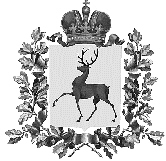 Администрация городского округа Навашинский Нижегородской областиПОСТАНОВЛЕНИЕ27.04.2022                                                                                                        № 373Об утверждении Устава Автономной некоммерческой организации  «Навашинский центр поддержки и развития предпринимательства»в новой редакции	В соответствии с Гражданским кодексом Российской Федерации, Федеральным законом  от 12.01.1996 № 7-ФЗ «О некоммерческих организациях», в целях приведения норм Устава Автономной некоммерческой организации «Навашинский центр поддержки и развития предпринимательства» в соответствии с действующим законодательством Администрация городского округа Навашинский п о с т а н о в л я е т:1. Утвердить Устав Автономной некоммерческой организации «Навашинский центр поддержки и развития предпринимательства» (далее - АНО «Навашинский ЦПРП») в новой редакции.2. Уполномочить директора АНО «Навашинский ЦПРП» Ерышеву Марину Юрьевну на осуществление действий, необходимых для проведения государственной регистрации Устава АНО «Навашинский ЦПРП» в новой редакции, в соответствии с действующим законодательством РФ от лица учредителя  - Администрации городского округа Навашинский Нижегородской области.3. Настоящий Устав вступает в силу с момента государственной регистрации.4. С момента вступления в силу настоящего Устава признать утратившими силу:- постановление администрации городского округа Навашинский от 04.02.2019 №92 «Об утверждении Устава Автономной некоммерческой организации  «Навашинский центр поддержки и развития предпринимательства» в новой редакции»;- постановление администрации городского округа Навашинский от 24.08.2020 №885 «О внесении изменений в Устав Автономной некоммерческой организации «Навашинский центр поддержки и развития предпринимательства»;  - постановление администрации городского округа Навашинский от 09.02.2022 №141 «О внесении изменений в Устав Автономной некоммерческой организации «Навашинский центр поддержки и развития предпринимательства»;- постановление администрации городского округа Навашинский от 30.03.2022 №302 «Об утверждении Устава Автономной некоммерческой организации  «Навашинский центр поддержки и развития предпринимательства» в новой редакции.5. Организационному отделу администрации городского округа Навашинский обеспечить опубликование настоящего постановления в официальном вестнике – приложении к газете «Приокская правда» и размещение на официальном сайте органов местного самоуправления городского округа Навашинский в информационно – телекоммуникационной сети «Интернет».6. Контроль за исполнением настоящего постановления оставляю за собой.Глава местного самоуправления                                                           Т.А. Берсенева